Chemistry: Outcome 3:  Research project (Poster)Outcome 3Design and undertake a practical investigation related to energy and/or food and present methodologies, findings and conclusion in a scientific poster.Other VCAA requirements7-10 hours of class timeLogbook to be used to record progress, results and designPoster to be submitted (not exceeding 1000 words)Correct citation of resources usedRisk assessment conductedHypothesis must be testedStudents can conduct experiments in pairs but must submit individual posters.Further detailsUnit 3 investigations have to relate to energy. I have restricted your investigation further to investigate some aspect of galvanic cells.The investigation requires the student to identify an aim, develop a question, formulate a hypothesis and plan a course of action to answer the question and that complies with   safety and ethical requirements.undertake an experiment that involves the collection of primary quantitative dataanalyse and evaluate the dataidentify limitations of data and methodslink experimental results to theoryreach a conclusion in response to the question and suggests further investigationscommunicate findings in a scientific postermaintain a logbook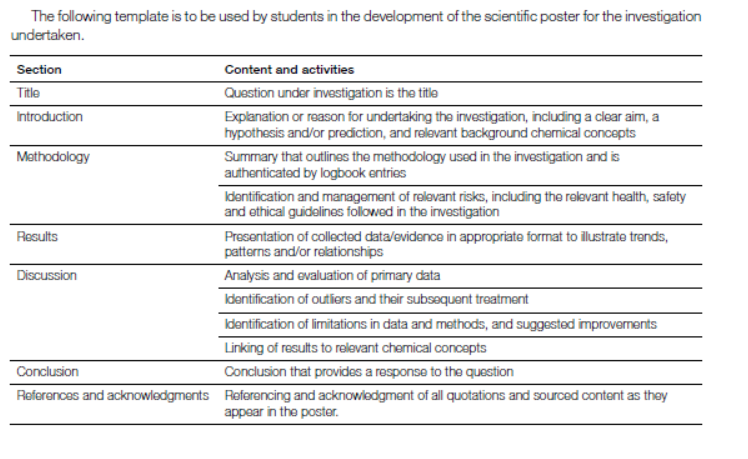 BackgroundWhat society calls batteries, chemists call galvanic cells. Galvanic cells convert chemical potential energy directly to electrical energy. They are used to power the wide range of portable devices that we rely on so heavily. In a competitive market place, the performance and the efficiency of the cell needs to be maximised. In this task you will select one aspect of cell design to investigate. You will propose a hypothesis and design an experiment to test your hypothesis. The data you obtain will form the basis of your conclusion. Your findings are presented as a poster.It is assumed you have a sound understanding of galvanic cell theory before commencing this task.Introductory experiment 1:  Reactivity of metals and the electrochemical seriesAim: To compare the chemical reactivity of metals with their position on the electrochemical series.MaterialsSamples of the following metalszinc, magnesium, iron (nails), copper, lead0.5 M HCl3.0 M HClTest-tubesProcedureAdd a sample of copper to 0.5 M HCl in a test-tubeRepeat in a separate test-tube for each metalCompare the rate of reaction for each metal.For the metals that were difficult to discern, repeat the procedure with 3.0 M HCl.Rank the metals tested in order of reactivity.Introductory experiment 2 (Teacher demonstration): Making a galvanic cellYour teacher will demonstrate the construction of a basic galvanic cell using a copper half-cell and a zinc half-cell.This design of this cell will be deliberately poor.Record the voltage.Compare the voltage and polarity obtained with theoretical values.Student investigationSelect an aspect (a variable) of galvanic cells to investigate. Possible variables include impact of solution concentrationimpact of solution temperaturesalt bridge concentrationelectrode separationelectrode surface areameasuring current instead of voltagechoice of salt bridge solutionperformance of cell over timeDesigning and planning your taskYou need to show me evidence that you have a valid hypothesis and plan for testing the hypothesis.ExperimentationUse the headings below to outline the experiment you will conduct and your requirements.Description of your experiment____________________________________________________________________________________________________________________________________________________________________________________________________________________________________________________________________________________________________________________________________________________________________________________________________________________________________________________________________________________________________________________________________________________________Materials required____________________________________________________________________________________________________________________________________________________________________________________Risk assessment______________________________________________________________________________________________________________________________________________________________________________________________________________________________________________________________________________Variables______________________________________________________________________________________________________________________________________________________________________________________________________________________________________________________________________________Results and analysisDuring your experiment you collected data. Outline this data and analyse it.ResultsGraphing of dataConclusions____________________________________________________________________________________________________________________________________________________________________________________________________________________________________________________________________________________________________________________________________________________________________________________________________________________________________________________________________________________________________________________________________________________________Final experiment: Forming an electrochemical seriesYour class has investigated different aspects of galvanic cells. Combine the conclusions of the class to set guidelines for obtaining accurate values for a range of galvanic cells. Combinations to try should be –magnesium, zinc, iron and lead to all be tested against copper.Compare your data to the position and voltage of the electrochemical series.Question: Has the quality of your data obtained improved?__________________________________________________________________________________________________________________________________________________________________________________________________________________________________________________________________________________________________________________________________________________________________________________________________________________________________________________________________POSTERYou have 1 hour in class under exam conditions to construct a poster summarising your investigation.You will be supplied with an A3 sheet of paper for your poster.You may bring results table, resource citations and graphs already prepared to this session.TopicState the aspect you are studyingWhy is this a relevant topic?What is your hypothesis?Outline the procedure you will follow____________________________________________________________________________________________________________________________________________________________________________________________________________________________________________________________________________________________________________________________________________________________